Муниципальное казенное  образовательное учреждение«Лицей»г.Калачинска Омской областиТехнологическая карта урока по русскому языку в 5 классе
«Виды предложений  по наличию и отсутствиювторостепенных членов»(ФГОС)                                                                                           подготовила учитель русского языка и литературы                                                                                                               Майер Елена Николаевнаг. Калачинск 2013Тема  урока:  «Виды предложений  по наличию и отсутствию второстепенных членов» Класс: 5 класс БТип урока:   открытие  новых знаний  Технология: развитие критического мышления через чтение и письмоРеализуемая программа:  по русскому языку общеобразовательных  учреждений. 5-11 классы: основной курс, элективные курсы/авт.-сост. С.И. Львова.- 2-е изд., перераб., - М.: Мнемозина, 2010; в соответствии с Федеральным государственным  образовательным стандартом   общего  образования  по русскому языку.УМК:    Русский язык. 5 кл.: учебник для общеобразовательных  учреждений. В 3 ч. /С.И. Львова, В.В. Львов.- М.:  Мнемозина, 2012Цель урока:   обеспечить формирование    умения узнавать и отличать распространённые предложения  от нераспространённых, умения характеризировать предложение по наличию главных и второстепенных членов,   ценностного отношения к совместной познавательной деятельности.Предметные результаты:Научатся: опознавать предложения  по наличию и отсутствию второстепенных членов предложения, определять их вид (распространённые, нераспространённые)  Получат возможность научиться:  анализировать  предложения  с точки зрения структурной организации.  Метапредметные результаты: умение осознанно использовать речевые средства в соответствии с задачами коммуникации для выражения своих мыслей; планирование и регуляция  своей деятельности.    Личностные результаты: Л1 - достаточный объем словарного запаса  и усвоенных грамматических средств для свободного выражения мыслей и чувств в процессе речевого общения; Л-2 понимание русского языка как одной из основных национально-культурных ценностей.УУД личностные:  Л3 - ориентирование в системе моральных норм и ценностей.УУД регулятивные: Р1 - целеполагание и планирование своей деятельности; Р2- принятие решения в проблемных ситуациях на основе переговоров; Р3 - осознанно и произвольно строят речевые высказывания в устной и письменной форме; Р4 – контролируют и оценивают свои действия как по результату, так и по способу действия. УУД познавательные: П1 – проводят  сравнение и классификацию изученных объектов по самостоятельно выделенным критериям; П2 -   выбирают  смысловые единицы предложения  и устанавливать отношения между ними; П3 - определяют основную и второстепенную информацию; П4 - строят логические рассуждения, включающие установление причинно-следственных связей; П5 – представляют информацию в наглядно-символической форме (в виде схем).УУД коммуникативные: К1 – приобретают  опыт  работы в группе; К2 - практическое усвоение  морально-этических принципов общения и сотрудничества; К3 – действуют с учётом позиции другого, умеют согласовывать  свои действия.  Оборудование:мультимедийный проектор;мультимедийная презентация к уроку.                                                                                            Приложение №1 Маршрутный лист 23.11.12 г.Приложение №2Лист индивидуальных достижений: _________________________________________________________________ 5 Б классТема «Синтаксис». Уроки  62 – 67Список используемых источников1. Программа  по русскому языку общеобразовательных  учреждений. 5-11 классы: основной курс, элективные курсы/авт.-сост. С.И. Львова.- 2-е изд., перераб., - М.: Мнемозина, 2010; в соответствии с Федеральным государственным  образовательным стандартом   общего  образования  по русскому языку.2. Русский язык. 5 кл..: учебник для общеобразовательных  учреждений. В 3 ч. /С.И. Львова, В.В. Львов.- М.:  Мнемозина, 20123. Тесты по русскому языку. 5 класс: к учебнику  С.И.Львовой,  В.В.Львова и  «Русский язык. 5 класс».  - М.:  «Экзамен», 20134.  Васильевых И. П. Уроки русского языка.5 класс: пособие для учителя к учеб. С.И. Львовой и В.В. Львова "Рус.яз. 5 кл.", 20105. Генике,  Е. А., Трифонова,  Е. А. Развитие критического мышления (Базовая модель) / Е.А. Генике, Е.А. Трифоова . – М.: БОНФИ, 20026. Бутенко А.В., Ходос Е.А. Критическое мышление: метод, теория, практика. Учеб.-метод. пособие. М.: Мирос, 2002. – 176 с.7. Загашеев И.О., Заир-Бек С.И., Муштавинская И.В. Учим детей мыслить критически. – СПб., 2003. – 192 с.8. http://www.velib.com/shcool_ru_1.html №п/пЭтап урока           Цель(формируемые УУД)        Деятельность              учителя      Деятельность           учащихся          Результат          Оценка1.Организационный момент, мотивация к учебной деятельностиНастрой   на учебную деятельностьЛ3 Р3П2П4К2 Я бы хотела начать урок  с приветствия, но оно рассыпалось. Кто поможет мне?«С малой удачи начинается успех!»- Как вы понимаете эти слова?- Я вам желаю, чтобы вам сегодня  сопутствовала удача, которая поможет нашему уроку быть успешным!    Я буду этому очень рада!                           Предлагаю сегодня поработать в группах. Сигналом  о выполнении вами задания  будут смайлики разного цвета.Объясняют смысл приветствия.Волевая саморегуляцияВнутренняя и внешняя готовностьСловесное поощрение учителя2.Актуализация    Знаний.Приём ТРКМЧП: «Мозговой штурм» «Веришь ли ты, что…»Организация  ситуации, которая актуализирует необходимые для последующего открытия знанияЛ1Р2Р3Р4П1П2П4К1К3 На партах у групп по одному предложению: 1. Выпал снег.2. Ты радуешься  снегу?3. Зимние дни  проходят быстро. 4. Красива  зима!На доске – схемы этих предложений.Выберите, какой схеме соответствует оно, объясните, почему. Прикрепите на доску. Слайд 2  «Веришь ли ты, что…»-  эти предложения  можно   объединить в группы по цели высказывания?Слайд 3 -  эти предложения  можно   объединить в группы по интонации?Слайд 4  - эти предложения можно распределить в группы по наличию второстепенных членов предложения?  Кто сможет распределить по этому признаку?А кто знает, как называются эти предложения?  Групповая работа.Разбирают своё предложение, находят на доске соответствующую  схему, прикрепляют предложение, объясняют свой выбор.Делят предложен-ные предложения на группы.Актуализация знаний, необходимых для понимания новой темыСловесная оценка учителя работы групп, уч-ся.Самооценка в маршрутном листе.3.Постановка учебной задачи (определение темы, цели урока)Уметь узнавать и отличать распространён-ные   предложе-ния   от  нерас-пространённыхР1, Р4, Л1, Л2, П4Мотивация к формулированию темы и цели урока:Вы хотите это узнать? Сформулируйте, пожалуйста, тему нашего урока.  Давайте, посмотрим, как я её сформулировала? Согласны?Слайд 5 Запишите, пожалуйста, число  и  тему урока.Сформулируйте, пожалуйста, цели нашего урока.  Давайте, посмотрим, как я их  сформулировала? Слайд 6Формулируют тему и цель урокаГотовность к восприятию новых знанийСловесная оценка учителя4. Усвоение новых знаний и первичное закрепление.Приём ТРКМЧП:«Инсерт» (маркировка текста)Открытие новых знаний:- работа с информацией в учебникеЛ1Л2Р2 Р4П3П4К1К2Ребята, возьмите маршрутный лист (Приложение №1)  на сегодняшний урок, скажите, сколько  будет заданий?Не забывайте, что в течение урока вы оцениваете свою работу  в листах индивидуальных достижений. (Приложение №2) Назовите критерии оценки:           -     цель достигнута                             -  справляюсь, но есть ошибки     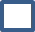    - ещё нужно над этим работать    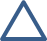 Оценивать работу групп сегодня буду я.Предлагаю выполнить задание № 1  из маршрутного листа:-  Прочитать информацию в учебнике о  видах предложений по наличию второстепенных членов -    с.127-  Читая информацию, поставить карандашом знаки: («Инсерт») v  знаю+ новое!  интересное ? не понимаю Теперь вы можете  выполнить это задание:  распределить в группы предложения по наличию второстепенных членов предложения?Выполняют  задание №1(индивидуальная работа)  Читают текст на стр. 127, перерабатывают информациюРаспределяют предложения на доске в группы по наличию второстепенных членов предложения  (групповая работа)Присвоение выявленных закономернос-тей. Фиксирование новых знаний через моделированиеСловесная оценка учителя работы групп, уч-ся.Самооценка в маршрутном листе.5.Закрепление изученного материала Организация деятельности  для отработки навыков Л2Р4П1П2П4К2К3Предлагаю выполнить следующее задание из маршрутного листа.  Задание № 2С.128  упр.281 (2)Спишите  под пунктом  2)  предложения, распределив их в группы, выделите грамматические основы. Самопроверка по образцу. Слайд7Выполняют  задание № 2Стр.128 упр. 281 (2),Проверяют по образцу на слайде Осознание значимости новых знанийСловесная оценка учителя работы групп, уч-ся.Самооценка в маршрутном листе.6. ФизминуткаФизминуткаФизминуткаФизминуткаФизминуткаФизминутка7. Контроль за процессом и результатом учебной деятельности.Приём ТРКМЧП:«Синквейн»Мониторинг планируемых результатов усвоения новых знанийЛ1Л2Р2Р3Р4П3П5К2К3Предлагаю выполнить следующее задание из маршрутного листа. Задание № 3 Составление  синквейна  (алгоритма изученного правила)со словом «Предложения»:1 строка – существительное2 строка – 2 прилагательных3 строка – 3 глагола4 строка – фраза из 4 слов5 строка – существительное  – синоним  первомуОбъяснить.Слайд 8Выполняют   Задание № 3Групповая работа Пример синквейна: Слайд 8ПредложенияРаспространённые, нераспространённыеБывают, состоят, делятся По наличию второстепенных членовВидыОсознание значимости новых знанийСловесная оценка учителя работы групп, уч-ся.Самооценка в маршрутном листе.8. Рефлексия деятельности (подведение итогов занятия)Приём ТРКМЧП: «Веришь ли ты, что…»Обобщение  ценностного отношения к деятельности, к совместной деятельности, её оценкаЛ1Л3Р3Р4П1П4К2Предлагаю ответить на вопросы:- какова тема урока?- какую цель ставили?- достигли ли цели?- какое правило использовали?Предлагаю вернуться к приёму  «Веришь ли ты, что…»Слайд 9 - эти предложения можно распределить в группы по наличию второстепенных членов предложения? - что было интересно на уроке?- что  было трудно?- где ваши знания пригодятся?Оцените свою работу, поставьте оценку. Кто поработал на «5»? «4»? «3»?Поднимите руку, кому из вас сегодня помог сосед по парте, по группе? Чем?Оцените работу своей группы.Даю  свою оценку работе групп.Сегодня конец рабочей недели. Поднимите руку, у кого в листках достижений  просматривается продвижение вперёд! В чём?Отвечают на вопросы. Дают оценку своей деятельности, оценивают работу группы.Ценностное отношение к деятельности и её оценкаСамооценка в маршрутном листе.9.Информация о домашнем задании (комментирование), выставление оценок за урокЗакрепить полученные знания.Развить творческие способностиЛ1Л3П5.Предлагаю выполнить по выбору:Стр. упр.282Стр. упр. 284Лингвистическая сказка « Два предложения».Кто выполнит второе упражнение?Кто напишет сказку?Ну что ж, ребята,   закончить урок мне хочется словами поэта Н.Рыленкова:На доброе слово не надо скупиться, Сказать это слово – что дать напиться… Слайд 10СПАСИБО всем, кто сегодня со всеми вместе  своей маленькой удачей помог сделать успешным наш урок!Самостоятельная домашняя работаЗакрепление полученных знаний, развитие творческих способностейОценка учителяЗаданияЗадание № 1   -  стр. 127 прочитать информацию в учебнике о  видах предложений по наличию второстепенных членов предложения-  «Инсерт»: v  знаю+ новое!  интересное ? не понимаюЗадание № 2С.128  упр.281 (2)- Спишите  предложения под пунктом  2)    распределив их в группы, выделите грамматические основы. Самомопроверкапо образцу  Задание № 3 Составление  синквейна  (алгоритма изученного правила)со словом «Предложения»:1 строка – существительное2 строка – 2 прилагательных3 строка – 3 глагола4 строка – фраза из 4 слов5 строка – существительное  – синоним  первомуДомашнее задание:  По выбору: - Стр. упр.282- Стр. упр. 284- Написать  лингвистическую сказку  « Два предложения»                                 № урока/  Дата Урок       6219. 11Урок       6320. 11Урок       6420. 11Урок       6521. 11Урок       6622. 11Урок       6723. 11Оценка за неделюцель достигнута -            справляюсь, но есть ошибки -      ещё нужно над этим поработать - Урок       6219. 11Урок       6320. 11Урок       6420. 11Урок       6521. 11Урок       6622. 11Урок       6723. 11Оценка за неделю1. Понимаю учебную задачу: определяю тему и цель урока 2. Умею работать самостоятельно с текстом («Инсерт»)3. Умею  составлять схему, модель правила4. Умею применять правило при выполнении заданий5. Умею составлять «Синквейн»  6. Умею быть внимательным7. Умею работать в группе: не перебивать другого, выслушивать  и уважать мнение   других, не подводить группу8. Умею  оценивать свою деятельность9. САМООЦЕНКА    ЗА   УРОК Всё понял, могу этот материал объяснить другому. (5 баллов) Я сам всё понял, но объяснить другому не берусь.(4 балла) Для полного понимания мне нужно повторить тему.(3 балла)